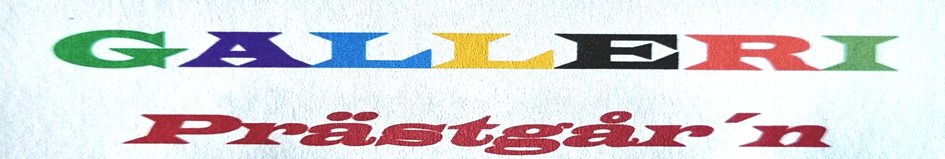 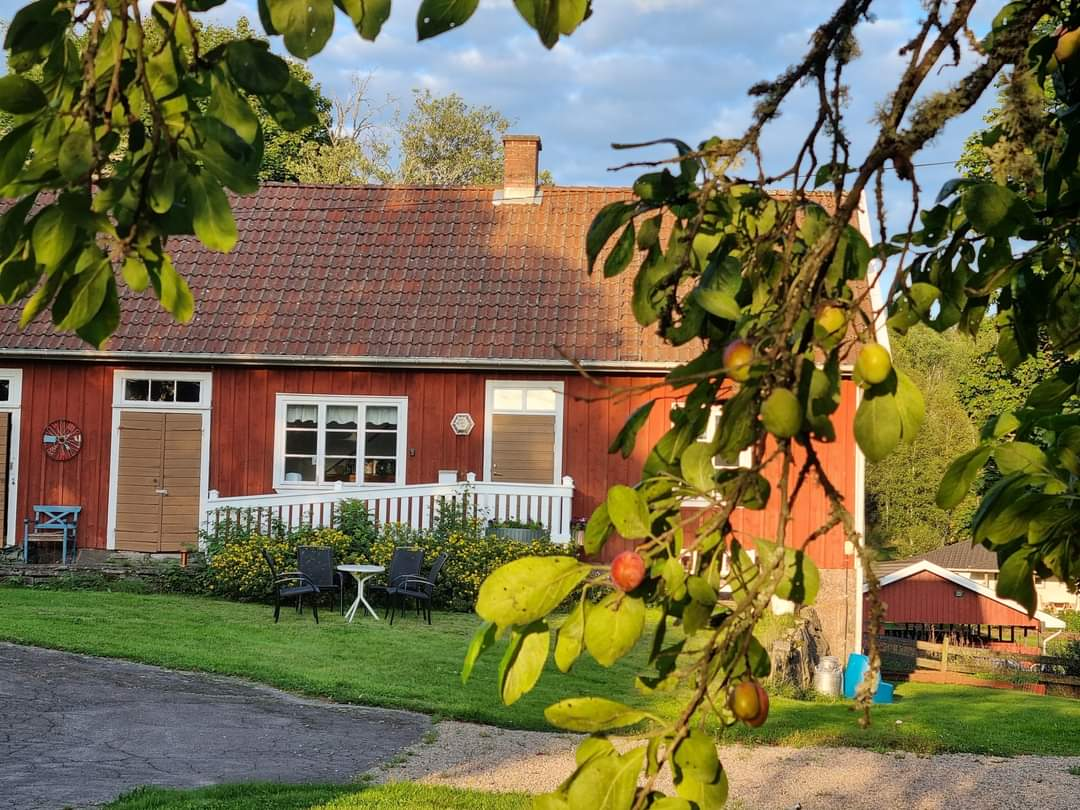 6 juni kl 12 Barnen gör framtiden Utställning av Fagered skolas elever med målningar, teckningar och installationer i 2 dagarÖppning  HISTORISKA RUMMET med varaktig-het över sommaren - nytt &  reviderat material.Textil och slöjd som konst och design Vernissage 10 juni kl 14. Konsthantverkare visar konstnärlig styrka från Hallands inland. Pågår till 18 juni Berättarträffar torsd  29/6, 13/7, 27/7 kl 19Vad hände egentligen i Fagered 1967,1933 eller 1876?Kom och lyssna på sanningar och munter folktro!Förbokade program för grupper, med historisk guidning, fika och musikunderhållningKontakta oss direkt för just din grupp, 10-15 personerEgna miniutställningar under sommarenDecember-utställningen: Ljus i mörkertid 3 dec Se vår hemsida för detaljerat program /medverkandeProgram 2023Utställningar med Vernissage i Galleriet 6 -7 juni, 10 -18 juni, 3 -24 dec HISTORISKA RUMMET- Den gamla Drängstugan i f.d. brygghuset. Vi bygger vidare på Fagered prästgårds historia och samhället runt omkring. Nytt och reviderat material, ljudinstallationer och guidade visningar, samt spännande berättarträffar kompletterar och ger den fasta utställningen nya perspektiv. Öppet hela sommarenSkulpturer i parken, utvecklas med nya objekt.Levande Musik vid alla våra tillställningarTa med egen fikakorg att njuta av i trädgården efter galleribesöket.  Lekmaterial  finns för barnen                                                                       Vi är del av         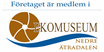 Maavägen 4 31162 Ullared,  0761 632900,      Öppettidet:  to- sönd varannan vecka, se hemsidan  Vi finns på FaceBook och Instagram                       www.galleriprastgarn.weebly.com   Fagered                 Maavägen 4 31162 Ullared,  0761 632900,      Öppettidet:  to- sönd varannan vecka, se hemsidan  Vi finns på FaceBook och Instagram                       www.galleriprastgarn.weebly.com   Fagered                 Maavägen 4 31162 Ullared,  0761 632900,      Öppettidet:  to- sönd varannan vecka, se hemsidan  Vi finns på FaceBook och Instagram                       www.galleriprastgarn.weebly.com   Fagered                 